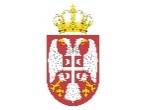 Република Србија НАЦИОНАЛНА АКАДЕМИЈА  ЗА ЈАВНУ УПРАВУ   Број: 404-02-34/2020-05Датум: 30. септембар 2020. године КОНКУРСНА ДОКУМЕНТАЦИЈАНабавка добара - Опрема за салу за преводиоцеОтворени поступакЈН број: 6/2020I. ОПШТИ ПОДАЦИ О ЈАВНОЈ НАБАВЦИ1. Подаци о наручиоцуНаручилац: Национала академија за јавну управу (у даљем тексту: Наручилац) Седиште Наручиоца: Нови Београд, Булевар Михајла Пупина број 2, пословни простор   	Војводе Степе 51, БеоградПИБ: 110464012 Матични број: 17910892 Јединствени број КЈС 41100Интернет страница: www.napa.gov.rs2. Врста поступка јавне набавкеПредметна јавна набавка се спроводи у отвореном поступку у складу са Законом и подзаконским актима којима се уређују јавне набавке.3. Предмет јавне набавкеПредмет јавне набавке набавка добара - Опрема за салу за преводиоцеНазив и ознака из општег речника набавке: ОРН: 32322000 Мултимедијска опрема Редни број јавне набавке: ЈН 6/2020Понуђене услуге морају у целини да одговарају захтевима из конкурсне документације.4. Циљ поступкаПоступак јавне набавке се спроводи ради закључења уговора о јавној набавци.5. Контакт (лице или служба)Лице за контакт: Божидар Фекоња E-mail адреса: bozidar.fekonja@napa.gov.rs Радно време Наручиоца је радним данима од 07:30-15:30 часова.6. ПартијеПредмет јавне набавке није обликован по партијама.ВРСТА, ТЕХНИЧКЕ КАРАКТЕРИСТИКЕ, КВАЛИТЕТ, КОЛИЧИНА И ОПИС УСЛУГА, НАЧИН СПРОВОЂЕЊА КОНТРОЛЕ И ОБЕЗБЕЂИВАЊА ГАРАНЦИЈЕ КВАЛИТЕТА, РОК ИСПОРУКЕ, ЕВЕНТУАЛНЕ ДОДАТНЕ УСЛУГЕ И СЛ.Опрема за салу за преводиоце:																	                                                                                                                                 Кол.Добра која су предмет јавне набавке морају у погледу квалитета задовољавати важеће стандарде и испуњавати услове утврђене одговарајућим Законима.Наручилац и понуђач записнички ће констатовати да ли су добра која су предмет јавне набавке извршене у складу са Уговором.Захтев у погледу рока важења понуде:Рок важења понуде не може бити краћи од 30 дана од дана отварања понуда.У случају истека рока важења понуде, наручилац је дужан да у писаном облику затражи од понуђача продужење рока важења понуде.Понуђач који прихвати захтев за продужење рока важења понуде не може мењати понуду.Рок плаћања: Наручилац ће плаћање извршити у два дела и то: аванс у износу од 50% уговорене цене у року не краћем од 15 дана од дана закљученог уговора, а други део у износу од 50% у року не краћем од 15 дана од дана испоруке опреме, пуштања у рад као и извршене обуке на начин како је захтевано конкурсном документацијом	Рок испоруке: Рок испоруке добара која су предмет набавке је 45 дана од дана потписивања уговора обе уговорне стране.	Гарантни рок је у складу са произвођачком гаранцијом и траје минимум 24 месецаКРИТЕРИЈУМИ ЗА КВАЛИТАТИВНИ ИЗБОР ПРИВРЕДНОГ СУБЈЕКТА И УПУТСТВО КАКО СЕ ДОКАЗУЈЕ ИСПУЊЕНОСТ КРИТЕРИЈУМА     Основи за искључењеПравоснажна судска пресуда за једно или више кривичних делаНаручилац је дужан да искључи привредног субјекта из поступка јавне набавке ако привредни субјект не докаже да он и његов законски заступник у периоду од претходних пет година од дана истека рока за подношење понуда, односно пријава није правноснажно осуђен, осим ако правноснажном пресудом није утврђен други период забране учешћа у поступку јавне набавке, за: (1) кривично дело које је извршило као члан организоване криминалне групе и кривично дело удруживање ради вршења кривичних дела;(2) кривично дело злоупотребе положаја одговорног лица, кривично дело злоупотребе у вези са јавном набавком, кривично дело примања мита у обављању привредне делатности, кривично дело давања мита у обављању привредне делатности, кривично дело злоупотребе службеног положаја, кривично дело трговине утицајем, кривично дело примања мита и кривично дело давања мита, кривично дело преваре, кривично дело неоснованог добијања и коришћења кредита и друге погодности, кривично дело преваре у обављању привредне делатности и кривично дело пореске утаје, кривично дело тероризма, кривично дело јавног подстицања на извршење терористичких дела, кривично дело врбовања и обучавања за вршење терористичких дела и кривично дело терористичког удруживања, кривично дело прања новца, кривично дело финансирања тероризма, кривично дело трговине људима и кривично дело заснивања ропског односа и превоза лица у ропском односу. Начин доказивања испуњености критеријума: Привредни субјект дужан је да путем Портала састави и уз пријаву/понуду поднесе изјаву о испуњености критеријума за квалитативни избор привредног субјекта, којом потврђује да не постоји овај основ за искључење.Наручилац може да пре доношења одлуке у поступку јавне набавке захтева од понуђача који је доставио економски најповољнију понуду да достави доказе о испуњености критеријума за квалитативни избор привредног субјекта.Сматра се да привредни субјект који је уписан у регистар понуђача нема основа за искључење из члана 111. став 1. тач. 1) Закона о јавним набавкама.Непостојање овог основа за искључење доказује се следећим доказима:Правна лица и предузетници: 1) Потврда надлежног Основног суда на чијем подручју се налази седиште домаћег правног лица или предузетника, односно седиште представништва или огранка страног правног лица којим се потврђује да понуђач у периоду од претходних пет година од дана истека рока за подношење понуда, односни пријава није правноснажно осуђен, осим ако правноснажном пресудом није утврђен други период забране учешћа у поступку јавне набавке, и то за следећа кривична дела: кривично дело пореске утаје; кривично дело преваре; кривично дело неоснованог добијања и коришћења кредита и друге погодности; кривично дело злоупотребе службеног положаја; кривично дело трговине утицајем; кривично дело давања мита; кривично дело трговине људима (за облике из члана 388. ст. 2, 3, 4, 6, 8 и 9) и кривично дело заснивања ропског односа и превоза лица у ропском односу (за облике из члана 390. ст. 1 и 2).2) Потврда надлежног Вишег суда на чијем подручју се налази седиште домаћег правног лица или предузетника, односно седиште представништва или огранка страног правног лица којим се потврђује да понуђач у периоду од претходних пет година од дана истека рока за подношење понуда, односни пријава није правноснажно осуђен, осим ако правноснажном пресудом није утврђен други период забране учешћа у поступку јавне набавке, и то за следећа кривична дела: кривично дело злоупотребе службеног положаја, ако вредност прибављене имовинске користи прелази 1.500.000,00 динара; кривично дело трговине људима (за облике из члана 388. ст. 1, 5 и 7); кривично дело заснивања ропског односа и превоза лица у ропском односу ако је извршено према малолетном лицу и кривично дело примања мита. 3) Потврда Посебног одељења Вишег суда у Београду за организовани криминал којим се потврђује да правно лице или предузетник није осуђивано за нека од следећих кривичних дела: кривична дела организованог криминала; кривично дело удруживања ради вршења кривичних дела; кривично дело злоупотребе службеног положаја, трговине утицајем, примања мита и давања мита ако је окривљени односно лице којем се даје мито службено или одговорно лице које врши функцију на основу избора, именовања или постављења од стране Народне скупштине, председника Републике, опште седнице Врховног касационог суда, Високог савета судства или Државног већа тужилаца; кривична дела против привреде, ако вредност имовинске користи прелази 200.000.000 динара, односно ако вредност јавне набавке прелази 800.000.000 динара и то за: кривично дело злоупотребе у вези са јавним набавкама, кривично дело примања мита у обављању привредне делатности, кривично дело давања мита у обављању привредне делатности, кривично дело преваре у обављању привредне делатности, кривично дело злоупотребе положаја одговорног лица, кривично дело прања новца – у случају ако имовина која је предмет прања новца потиче из свих наведених кривичних дела; кривично дело јавног подстицања на извршење терористичких дела; кривично дело финансирања тероризма; кривично дело тероризма; кривично дело врбовања и обучавања за вршење терористичких дела и кривично дело терористичког удруживања. 4) Потврда Посебног одељења виших судова у Београду, Новом Саду, Нишу и Краљеву за сузбијање корупције, којим се потврђује да правно лице или предузетник није осуђивано за нека од следећих кривичних дела: кривично дело примање мита у обављању привредне делатности; кривично дело давање мита у обављању привредне делатности; кривично дело злоупотреба у вези са јавним набавкама; кривично дело преваре у обављању привредне делатности; кривично дело злоупотребе положаја одговорног лица и кривично дело прања новца. Законски заступници и физичка лица: 1) Извод из казнене евиденције, односно уверење надлежне полицијске управе МУП-а, којим се потврђује да законски заступник или физичко лице није осуђивао за следећа кривична дела: 1) кривично дело које је извршило као члан организоване криминалне групе и кривично дело удруживање ради вршења кривичних дела; 2) кривично дело злоупотреба положаја одговорног лица, кривично дело злоупотреба у вези са јавном набавком, кривично дело примање мита у обављању привредне делатности, кривично дело давање мита у обављању привредне делатности, кривично дело злоупотреба службеног положаја, кривично дело трговина утицајем, кривично дело примање мита и кривично дело давање мита; кривично дело превара, кривично дело неосновано добијање и коришћење кредита и друге погодности, кривично дело превара у обављању привредне делатности и кривично дело пореска утаја; кривично дело тероризам, кривично дело јавно подстицање на извршење терористичких дела, кривично дело врбовање и обучавање за вршење терористичких дела и кривично дело терористичко удруживање; кривично дело прање новца, кривично дело финансирање тероризма; кривично дело трговина људима и кривично дело заснивање ропског односа и превоз лица у ропском односу. Захтев се може поднети према месту рођења или према месту пребивалишта законског заступника или физичког лица. Уколико понуђач има више законских заступника дужан је да достави доказ за сваког од њих. Привредни субјект који има седиште у другој држави: Ако привредни субјект има седиште у другој држави као доказ да не постоји основ за искључење наручилац ће прихватити извод из казнене евиденције или другог одговарајућег регистра или, ако то није могуће, одговарајући документ надлежног судског или управног органа у држави седишта привредног субјекта, односно држави чије је лице држављанин. Ако се у држави у којој привредни субјект има седиште, односно држави чији је лице држављанин не издају наведени докази или ако докази не обухватају све податке у вези са непостојањем основа за искључење, привредни субјект може да, уместо доказа, достави своју писану изјаву дату под кривичном и материјалном одговорношћу, оверену пред судским или управним органом, јавним бележником или другим надлежним органом те државе, у којој се наводи да не постоје наведени основи за искључење привредног субјекта. Питање / тражени подаци у изјави: Да ли је сам привредни субјект или његов законски заступник осуђен за једно или више кривичних дела, правоснажном пресудом донесеном пре највише пет година или дуже, ако је правоснажном пресудом утврђен дужи период забране учешћа у поступку јавне набавке који се и даље примењује Порези и доприноси      Наручилац је дужан да искључи привредног субјекта из поступка јавне набавке ако привредни субјект не докаже да је измирио доспеле порезе и доприносе за обавезно социјално осигурање или да му је обавезујућим споразумом или решењем, у складу са посебним прописом, одобрено одлагање плаћања дуга, укључујући све настале камате и новчане казне.       Начин доказивања испуњености критеријума:      Привредни субјект дужан је да путем Портала састави и уз пријаву/понуду поднесе изјаву о испуњености критеријума за квалитативни избор привредног субјекта, којом потврђује да не постоји овај основ за искључење. 	Наручилац може да пре доношења одлуке у поступку јавне набавке захтева од понуђача који је доставио економски најповољнију понуду да достави доказе о испуњености критеријума за квалитативни избор привредног субјекта. Сматра се да привредни субјект који је уписан у регистар понуђача нема основа за искључење из члана 111. став 1. тач. 2) Закона о јавним набавкама. Непостојање овог основа за искључење доказује се следећим доказима: 1) Потврда надлежног пореског органа да је понуђач измирио доспеле порезе и доприносе за обавезно социјално осигурање или да му је обавезујућим споразумом или решењем, у складу са посебним прописом, одобрено одлагање плаћања дуга, укључујући све настале камате и новчане казне. 2) Потврда надлежног пореског органа локалне самоуправе да је понуђач измирио доспеле обавезе јавних прихода или да му је обавезујућим споразумом или решењем, у складу са посебним прописом, одобрено одлагање плаћања дуга, укључујући све настале камате и новчане казне. Правно лице које се налази у поступку приватизације, уместо доказа из тач. 1) и 2), прилаже потврду Агенције за приватизацију да се налази у поступку приватизације. Привредни субјект који има седиште у другој држави: Ако привредни субјект има седиште у другој држави као доказ да не постоје основи за искључење наручилац ће прихватити потврду надлежног органа у држави седишта привредног субјекта. Ако се у држави у којој привредни субјект има седиште, односно држави чији је лице држављанин не издају наведени докази или ако докази не обухватају све податке у вези са непостојањем основа за искључење, привредни субјект може да, уместо доказа, достави своју писану изјаву дату под кривичном и материјалном одговорношћу, оверену пред судским или управним органом, јавним бележником или другим надлежним органом те државе, у којој се наводи да не постоје наведени основи за искључење привредног субјекта. Обавезе у области заштите животне средине, социјалног и радног права Наручилац је дужан да искључи привредног субјекта из поступка јавне набавке ако утврди да је привредни субјект у периоду од претходне две године од дана истека рока за подношење понуда, односно пријава, повредио обавезе у области заштите животне средине, социјалног и радног права, укључујући колективне уговоре, а нарочито обавезу исплате уговорене зараде или других обавезних исплата, укључујући и обавезе у складу с одредбама међународних конвенција које су наведене у Прилогу 8. Закона о јавним набавкама. Начин доказивања испуњености критеријума: Привредни субјект дужан је да путем Портала састави и уз пријаву/понуду поднесе изјаву о испуњености критеријума за квалитативни избор привредног субјекта, којом потврђује да не постоји овај основ за искључење. Уколико је привредни субјекат у Изјави о испуњености услова, означио да је ИЗВРШИО било коју од повреда у наведеним областима Наручилац ће пре доношења одлуке у поступку јавне набавке да захтева од понуђача који је доставио економски најповољнију понуду да достави доказ о о извршеној повреди: правоснажна одлука надлежног органа. 59. Сукоб интересаНаручилац је дужан да искључи привредног субјекта из поступка јавне набавке ако постоји сукоб интереса, у смислу Закона о јавним набавкама, који не може да се отклони другим мерама. Начин доказивања испуњености критеријума: Привредни субјект дужан је да путем Портала састави и уз пријаву/понуду поднесе изјаву о испуњености критеријума за квалитативни избор привредног субјекта, којом потврђује да не постоји овај основ за искључење. Основ за искључење: доказ издат од стране надлежног органа 5. Непримерен утицај на поступак Наручилац је дужан да искључи привредног субјекта из поступка јавне набавке ако утврди да је привредни субјект покушао да изврши непримерен утицај на поступак одлучивања наручиоца или да дође до поверљивих података који би могли да му омогуће предност у поступку јавне набавке или је доставио обмањујуће податке који могу да утичу на одлуке које се тичу искључења привредног субјекта, избора привредног субјекта или доделе уговора. Начин доказивања испуњености критеријума: Привредни субјект дужан је да путем Портала састави и уз пријаву/понуду поднесе изјаву о испуњености критеријума за квалитативни избор привредног субјекта, којом потврђује да не постоји овај основ за искључење. Основ за искључење: доказ издат од стране надлежног органа У складу са чланом 119. став 3. ЗЈН наручилац пре доношења одлуке у поступку јавне набавке може да затражи од понуђача да доставе све доказе оло део доказа о испуњености критеријума за квалитативни избор привреднохг субјекта ради провере података наведених у изјави о испуњености критеријума, ако је то потребно за правилно спровођење поступка.1. ПОДАЦИ О ЈЕЗИКУ НА КОЈЕМ ПОНУДА МОРА ДА БУДЕ САСТАВЉЕНА	Понуђач подноси понуду на српском језику.2. НАЧИН НА КОЈИ ПОНУДА МОРА ДА БУДЕ САЧИЊЕНА	Понуда се саставља тако што понуђач уноси тражене податке у обрасце који су саставни део конкурсне документације и доставља докумената и доказе у складу са позивом за подношење понуде и овом конкурсном документацијом.	Понуда се сматра благовременом уколико је примљена на Порталу УЈН до 12. октобра 2020. године до 10:30 часова.            Понуда се подноси електронским средствима путем Портала јавних набавки.	Понуда коју наручилац није примио у року одређеном за подношење понуда, односно која је примљена по истеку дана и сата до којег се могу понуде подносити, сматраће се неблаговременом.3. ПОДАЦИ О ОБАВЕЗНОЈ САДРЖИНИ ПОНУДЕСаставни део понуде чине следећи обрасци које Понуђач попуњава на Порталу УЈН:попуњен  Образац 1 - структуре понуђене цене; попуњен Образац 2 - Образац изјаве о испуњености критеријума за квалитатовни избор привредног субјекта и докази за додатне условепопуњен Образац 3 - Образац изјаве подизвођача о испуњавању услова;попуњен Образац 4 - Модел уговора.4. ПОНУДА СА ВАРИЈАНТАМА	Подношење понуде са варијантама није дозвољено.5. НАЧИН ИЗМЕНЕ, ДОПУНЕ И ОПОЗИВА ПОНУДЕ	Понуђач може да поднесе само једну понуду.	У року за подношење понуда понуђач може да измени, допуни или опозове своју понуду, на начин на који је поднео основну понуду.	Понуду може да подносе група понуђача као заједничку понуду.6. ОТВАРАЊЕ ПОНУДА	Јавно отварање понуда одржаће се дана 12. октобра 2020. године у 10:30 часова, на Порталу УЈН.7. УЧЕСТВОВАЊЕ У ЗАЈЕДНИЧКОЈ ПОНУДИ ИЛИ КАО ПОДИЗВОЂАЧ	Понуђач може да поднесе само једну понуду.	Понуђач који је самостално поднео понуду не може истовремено да учествује у заједничкој понуди или као подизвођач, нити исто лице може учествовати у више заједничких понуда.	У Обрасцу понуде понуђач наводи на који начин подноси понуду, односно да ли подноси понуду самостално, или као заједничку понуду, или подноси понуду са подизвођачем.8. СРЕДСТВА ФИНАНСИЈСКОГ ОБЕЗБЕЂЕЊА - ПОДАЦИ О ВРСТИ, САДРЖИНИ, НАЧИНУ ПОДНОШЕЊА, ВИСИНИ И РОКОВИМА ОБЕЗБЕЂЕЊА Понуђач се обавезује да у тренутку закључења Уговора као средство финансијског обезбеђења за повраћај аванса преда Наручиоцу: 1. Попуњену сопствену меницу за повраћај аванса у висини од 50%, од укупно уговорене цене без ПДВ-а, потписану и оверену, од стране лица овлашћеног за заступање и регистровану у складу са чланом 47а Закона о платном промету („Службени лист СРЈ“ бр. 3/02 и 5/03 и „Сл. гласник РС“ бр. 43/04, 62/06, 111/09, 31/11 и 139/14) и Одлуком о ближим условима, садржини и начину вођења Регистра меница и овлашћења („Службени гласник РС“ бр. 56/11, 80/15, 76/16 и 82/17);	- Менично овлашћење да се меницa у висини од 50% од вредности уговора без ПДВ-а, без сагласности Понуђача може поднети на наплату у року који траје 30 дана дуже од истека рока важности уговора, у случају неизвршења уговорних обавеза;	- Потврду о регистрацији менице; 	- Копију картона депонованих потписа код банке на којим се јасно виде депоновани потпис и печат Понуђача, оверен печатом банке са датумом овере не старија од 30 дана, од дана закључења уговора;	Потпис овлашћеног лица на меници и меничном овлашћењу мора бити идентичан са потписом у картону депонованих потписа. 	У случају промене лица овлашћеног за заступање, менично овлашћење остаје на снази. 	Меница ће бити враћена на писани захтев Понуђача, а након истека рока важења менице.	2. Понуђач се обавезује да у тренутку закључења Уговора као средство финансијског обезбеђења за испуњење уговорних обавеза преда Наручиоцу: - Попуњену сопствену меницу за испуњење уговорних обавеза, у висини од 10%, од укупно уговорене цене без ПДВ-а, потписану и оверену, од стране лица овлашћеног за заступање и регистровану у складу са чланом 47а Закона о платном промету („Службени лист СРЈ“ бр. 3/02 и 5/03 и „Сл. гласник РС“ бр. 43/04, 62/06, 111/09, 31/11 и 139/14) и Одлуком о ближим условима, садржини и начину вођења Регистра меница и овлашћења („Службени гласник РС“ бр. 56/11, 80/15, 76/16 и 82/17);	- Менично овлашћење да се меницa у висини од 10% од вредности уговора без ПДВ-а, без сагласности Понуђача може поднети на наплату у року који траје 30 дана дуже од истека рока важности уговора, у случају неизвршења уговорних обавеза;	- Потврду о регистрацији менице; 	- Копију картона депонованих потписа код банке на којим се јасно виде депоновани потпис и печат Понуђача, оверен печатом банке са датумом овере не старија од 30 дана, од дана закључења уговора;	Потпис овлашћеног лица на меници и меничном овлашћењу мора бити идентичан са потписом у картону депонованих потписа. 	У случају промене лица овлашћеног за заступање, менично овлашћење остаје на снази. 	Меница ће бити враћена на писани захтев Понуђача, а након истека рока важења менице.	3. Понуђач се обавезује да у тренутку закључења Уговора као средство финансијског обезбеђења за отклањање недостатака у гарантном року преда Наручиоцу: - Попуњену сопствену меницу за отклањање недостатака у гарантном року, у висини од 10%, од укупно уговорене цене без ПДВ-а, потписану и оверену, од стране лица овлашћеног за заступање и регистровану у складу са чланом 47а Закона о платном промету („Службени лист СРЈ“ бр. 3/02 и 5/03 и „Сл. гласник РС“ бр. 43/04, 62/06, 111/09, 31/11 и 139/14) и Одлуком о ближим условима, садржини и начину вођења Регистра меница и овлашћења („Службени гласник РС“ бр. 56/11, 80/15, 76/16 и 82/17);	- Менично овлашћење да се меницa у висини од 10% од вредности уговора без ПДВ-а, без сагласности Понуђача може поднети на наплату у року који траје 30 дана дуже од истека гарантног рока;	- Потврду о регистрацији менице; 	- Копију картона депонованих потписа код банке на којим се јасно виде депоновани потпис и печат Понуђача, оверен печатом банке са датумом овере не старија од 30 дана, од дана закључења уговора;	Потпис овлашћеног лица на меници и меничном овлашћењу мора бити идентичан са потписом у картону депонованих потписа. 	У случају промене лица овлашћеног за заступање, менично овлашћење остаје на снази. 	Меница ће бити враћена на писани захтев Понуђача, а након истека рока важења менице.9. ВРСТА КРИТЕРИЈУМА ЗА ДОДЕЛУ УГОВОРАИзбор најповољније понуде ће се извршити применом критеријума „Економски најповољнија понуда“, где ја као критеријум одређена најнижа понуђена цена. Уколико две или више понуда буду имале исту понуђену цену, биће изабрана понуда понуђача који понуд краћи рок испоруке.10. ИЗМЕНЕ, ДОПУНЕ И ДОДАТНА ПОЈАШЊЕЊА ДОКУМЕНТАЦИЈЕ О НАБАВЦИ	Ако наручилац у року за подношење понуда измени или допуни конкурсну документацију о набавци, дужан је да без одлагања измене или допуне пошаље на објављивање на Портал јавних набавки.	Наручилац је дужан да продужи рок за подношење понуда у случају да:1) додатне информације или појашњења у вези са набвкама нису стваљена на располагање у року од шестог дана пре истека рока за подношење понуда;2) документација о набавци је битно измењена;3) Портал јавних набавки није био доступан у току периода од четири сата пре истека рока за подношење понуда.	У случају из горе наведеног, Наручилац је дужан да продужи рок за подношење понуда за најмање четири дана.	О продужењу рока Наручилац објављује исправку – обавештење о изменама или додатне информације.	По истеку рока за подношење понуда наурчилац не може да мења нити да подуњује документацију о набавци.11. ДОДАТНА ОБЈАШЊЕЊА, КОНТРОЛА И ДОПУШТЕНЕ ИСПРАВКЕ	Наручилац може да захтева додатна појашњења која ће му помоћи пре прегледу, вредновању и упоређивању понуда, а може да врши контролу (увид) код понуђача.	Ако су подаци или докуметација, коју је понуђач доставио непотпуни или нејасни, наручилац може, поштујући начела једнакости и транспарентности, у примереном року који није краћи од 5 дана, да захтева од понуђача да достави неопходне информације или додатну документацију.	Ако понуда садржи рачунску грешку, наручилац је у обавези да од понуђача затражи да прихвати исправку рачунске грешке, а понуђач је дужан да достави одговор у року од 5 дана од дана пријема захтева.	Ако се наручилац не сагласи са исправком рачунске грешке, наручилац ће његову понуду одбити.	У случају разлике између јединичне и укупне цене, меродавна је јединична цена.12. НЕУОБИЧАЈЕНО НИСКА ПОНУДА	Ако наручилац процени да је понуда неуобичајено ниска, односно да значајно одступа у односу на тржишну и изазива сумњу у могућност извршења јавне набавке у складу са захтевима предвиђеним у документацији о набавци,  дужан је да захтева од понуђача да, у примереном року, образложи цену у понуди.13. УВИД У ДОКУМЕНТАЦИЈУ	Након објављивања Одлуке о додели уговора наручилац је дужан да у року од 2 (два) дана од дана пријема писаног захтева, привредном субјекту који је поднео понуду у поступку јавне набавке, омогући преузимање документације на одговарајући начин.14. РОК У КОЈЕМ ЋЕ УГОВОР БИТИ ЗАКЉУЧЕН	Наручилац је дужан да уговор о јавној набавци достави понуђачу којем је уговор додељен у року од 10 дана од истека рока за подношење захтева за заштиту права.	У случају да је поднета само једна понуда наручилац може закључити уговор пре истека рока за подношење захтева за заштиту права, у складу са чланом 151. став 2. тачка 3) Закона.15. НАЧИН И РОК ЗА ПОДНОШЕЊЕ ЗАХТЕВА ЗА ЗАШТИТУ ПРАВА ПОНУЂАЧА	Захтев за заштиту права може да се поднесе у току целог поступка јавне набавке, осим ако ЗЈН није другачије одређено, а најкасније у року од десет дана од дана објављивања на Порталу јавних набавки одлуке наручиоца којом се окончава поступак јавне набавке у складу са ЗЈН. Захтев за заштиту права којим се оспоравају радње наручиоца у вези са одређивањем врсте поступка, садржином јавног позива и конкурсном документацијом сматраће се благовременим ако је примљен од стране наручиоца најкасније три дана пре истека рока за подношење понуда, односно пријава, без обзира на начин достављања. Захтев за заштиту права којим се оспоравају радње наручиоца предузете након истека рока за подношење понуда подноси се у року од десет дана од дана објављивања одлуке наручиоца на Порталу јавних набавки, односно од дана пријема одлуке у случајевима када објављивање на Порталу јавних набавки није предвиђено ЗЈН.Након истека рока за подношење захтева за заштиту права, подносилац захтева не може да допуњава захтев изношењем разлога у вези са радњама које су предмет оспоравања у поднетом захтеву или оспоравањем других радњи наручиоца са којима је био или могао да буде упознат пре истека рока за подношење захтева за заштиту права, а које није истакао у поднетом захтеву. Захтевом за заштиту права не могу да се оспоравају радње наручиоца предузете у поступку јавне набавке ако су подносиоцу захтева били или могли да буду познати разлози за његово подношење пре истека рока за подношење захтева, а подносилац захтева га није поднео пре истека тог рока.Ако је у истом поступку јавне набавке поново поднет захтев за заштиту права од стране истог подносиоца захтева, у том захтеву не могу да се оспоравају радње наручиоца за које је подносилац захтева знао или могао да зна приликом подношења претходног захтева.Предмет оспоравања у поступку заштите права не могу да буду евентуални недостаци или неправилности документације о набавци на које није указано у складу са чланом 97. ЗЈН.Наручилац објављује обавештење о поднетом захтеву за заштиту права на Порталу јавних набавки најкасније наредног дана од дана пријема захтева за заштиту права.Подношење захтева за заштиту права задржава наставак поступка јавне набавке од стране наручиоца до окончања поступка заштите права.            Захтев за заштиту права мора да садржи податке из члана 217. ЗЈН. Уколико подносилац захтева радње у поступку предузима преко пуномоћника, уз захтев за заштиту права доставља овлашћење за заступање у поступку заштите права. Подносилац захтева који има боравиште или пребивалиште, односно седиште у иностранству дужан је да у захтеву за заштиту права именује пуномоћника за примање писмена у Републици Србији, уз навођење свих података потребних за комуникацију са означеним лицем. Приликом подношења захтева за заштиту права наручиоцу подносилац захтева је дужан да достави доказ о уплати таксе. Доказ је сваки документ из кога се може да се утврди да је трансакција извршена на одговарајући износ из члана 225. ЗЈН и да се односи на предметни захтев за заштиту права.Валидан доказ о извршеној уплати таксе, у складу са Упутством о уплати таксе за подношење захтева за заштиту права Републичке комисије, објављен је на сајту Републичке комисије. Поступак заштите права понуђача регулисан је одредбама чл. 186. - 234. ЗЈН.16. ЛИЦЕ ОДГОВОРНО ЗА ПРАЋЕЊЕ РЕАЛИЗАЦИЈЕ УГОВОРАЛице Наручиоца одговорно за праћење реализације уговора је Божидар Фекоња, bozidar.fekonja@napa.gov.rs.МОДЕЛ УГОВОРАОПРЕМА ЗА САЛУ ЗА ПРЕВОДИОЦЕЗакључен између уговорних страна:Национална академија за јавну управу, Булевар Михајла Пупина број 2, пословни простор Војводе Степе 51, Београд, матични број: 17910892, ПИБ: 110464012, које заступа п.о. директор Дејан Ракетић (у даљем тексту: Наручилац), и___________________________________ из _______________, улица ___________ број _______, матични број ____________, ПИБ _____________, коje заступа директор _____________________ (у даљем тексту: Понуђач )Члан 1.Уговорне стране сагласно констатују:Да је Наручилац на основу Закона о јавним набавкама („Службени гласник РС“, број 91/19), спровео отворени поступак јавне набавке за набавку Опреме за салу за преводиоце, ЈН 6/2020, на основу Одлуке о покретању поступка број: 404-02-34/2020-05 од 30. септембра 2020. године.  Да је Понуђач доставио понуду број (биће преузето из понуде), која у потпуности испуњава услове из конкурсне документације, налази се у прилогу и саставни је део овог уговора;Да је Наручилац Одлуком о додели уговора број (попуњава Наручилац), доделио Понуђачу уговор за јавну набавку опреме за салу за преводиоце;Да Наручилац овај уговор закључује на основу члана 151. Закона о јавним набавкама („Службени гласник РС“ 91/19);ПРЕДМЕТ УГОВОРАЧлан 2.	Уговорне стране су сагласне да је предмет овог уговора набавка опреме за салу за преводиоце, у свему у складу са конкурсном документацијом, Спецификацијом услуга и Понудом понуђача, број _____ од _____(биће преузето из понуде), које су саставни део овог уговора.         УГОВОРЕНА ЦЕНАЧлан 3.Укупна уговорена цена за услуге из члана 2. овог уговора износи ____________ без ПДВ-а, односно _____________ динара са ПДВ-ом.Уговорна цена је фиксна и не може се мењати за време важења уговора.      НАЧИН ПЛАЋАЊАЧлан 4.	Наручилац  се обавезује да ће плаћање извршити у два дела и то: аванс у износу од 50% уговорене цене у року до _____ дана од дана закљученог уговора, а други део у износу од 50% у року до ____ дана од дана испоруке опреме, пуштања у рад као и извршене обуке на начин како је захтевано конкурсном документацијом.Плаћање се врши уплатом на рачун понуђача број ____________________ који се води код __________________ банке.      РОК ИСПОРУКЕ И ГАРАНТНИ РОКЧлан 5.	Рок испоруке добара која су предмет набавке је ____ дана од дана потписивања уговора обе уговорне стране.	Гарантни рок је у складу са произвођачком гаранцијом и траје ______ месеца (не краћи од 24).      СРЕДСТВО ОБЕЗБЕЂЕЊАЧлан 6.	Понуђач се обавезује да у тренутку закључења Уговора као средство финансијског обезбеђења за повраћај аванса преда Наручиоцу: 1. Попуњену сопствену меницу за повраћај аванса у висини од 50%, од укупно уговорене цене без ПДВ-а, потписану и оверену, од стране лица овлашћеног за заступање и регистровану у складу са чланом 47а Закона о платном промету („Службени лист СРЈ“ бр. 3/02 и 5/03 и „Сл. гласник РС“ бр. 43/04, 62/06, 111/09, 31/11 и 139/14) и Одлуком о ближим условима, садржини и начину вођења Регистра меница и овлашћења („Службени гласник РС“ бр. 56/11, 80/15, 76/16 и 82/17);	- Менично овлашћење да се меницa у висини од 50% од вредности уговора без ПДВ-а, без сагласности Понуђача може поднети на наплату у року који траје 30 дана дуже од истека рока важности уговора, у случају неизвршења уговорних обавеза;	- Потврду о регистрацији менице; 	- Копију картона депонованих потписа код банке на којим се јасно виде депоновани потпис и печат Понуђача, оверен печатом банке са датумом овере не старија од 30 дана, од дана закључења уговора;	Потпис овлашћеног лица на меници и меничном овлашћењу мора бити идентичан са потписом у картону депонованих потписа. 	У случају промене лица овлашћеног за заступање, менично овлашћење остаје на снази. 	Меница ће бити враћена на писани захтев Понуђача, а након истека рока важења менице.	2. Понуђач се обавезује да у тренутку закључења Уговора као средство финансијског обезбеђења за испуњење уговорних обавеза преда Наручиоцу: - Попуњену сопствену меницу за испуњење уговорних обавеза, у висини од 10%, од укупно уговорене цене без ПДВ-а, потписану и оверену, од стране лица овлашћеног за заступање и регистровану у складу са чланом 47а Закона о платном промету („Службени лист СРЈ“ бр. 3/02 и 5/03 и „Сл. гласник РС“ бр. 43/04, 62/06, 111/09, 31/11 и 139/14) и Одлуком о ближим условима, садржини и начину вођења Регистра меница и овлашћења („Службени гласник РС“ бр. 56/11, 80/15, 76/16 и 82/17);	- Менично овлашћење да се меницa у висини од 10% од вредности уговора без ПДВ-а, без сагласности Понуђача може поднети на наплату у року који траје 30 дана дуже од истека рока важности уговора, у случају неизвршења уговорних обавеза;	- Потврду о регистрацији менице; 	- Копију картона депонованих потписа код банке на којим се јасно виде депоновани потпис и печат Понуђача, оверен печатом банке са датумом овере не старија од 30 дана, од дана закључења уговора;	Потпис овлашћеног лица на меници и меничном овлашћењу мора бити идентичан са потписом у картону депонованих потписа. 	У случају промене лица овлашћеног за заступање, менично овлашћење остаје на снази. 	Меница ће бити враћена на писани захтев Понуђача, а након истека рока важења менице.	3. Понуђач се обавезује да у тренутку закључења Уговора као средство финансијског обезбеђења за отклањање недостатака у гарантном року преда Наручиоцу: - Попуњену сопствену меницу за отклањање недостатака у гарантном року, у висини од 10%, од укупно уговорене цене без ПДВ-а, потписану и оверену, од стране лица овлашћеног за заступање и регистровану у складу са чланом 47а Закона о платном промету („Службени лист СРЈ“ бр. 3/02 и 5/03 и „Сл. гласник РС“ бр. 43/04, 62/06, 111/09, 31/11 и 139/14) и Одлуком о ближим условима, садржини и начину вођења Регистра меница и овлашћења („Службени гласник РС“ бр. 56/11, 80/15, 76/16 и 82/17);	- Менично овлашћење да се меницa у висини од 10% од вредности уговора без ПДВ-а, без сагласности Понуђача може поднети на наплату у року који траје 30 дана дуже од истека гарантног рока;	- Потврду о регистрацији менице; 	- Копију картона депонованих потписа код банке на којим се јасно виде депоновани потпис и печат Понуђача, оверен печатом банке са датумом овере не старија од 30 дана, од дана закључења уговора;	Потпис овлашћеног лица на меници и меничном овлашћењу мора бити идентичан са потписом у картону депонованих потписа. 	У случају промене лица овлашћеног за заступање, менично овлашћење остаје на снази. 	Меница ће бити враћена на писани захтев Понуђача, а након истека рока важења менице.     ЗАВРШНЕ ОДРЕДБЕЧлан 7.	На сва питања која нису посебно регулисана овим уговором примењиваће се одредбе Закона о облигационим односима и други прописи којима је регулисана предметна материја.Члан 8.	Уговорне стране су се споразумеле да ће сва спорна питања која настану поводом реализације овог уговора решавати споразумно, а у случају да не постигну споразум, надлежан је Привредни суд у Београду.Члан 9.	Уговорне стране су овај уговор прочитале, разумеле и сагласне су да уговорне одредбе у свему представљају израз њихове стварне воље.	Овај уговор је сачињен у 6 (шест) истоветних примерака, од којих Наручилац задржава 4 (четири) примерка, а Понуђач 2 (два) примерка.Образац спецификације са структуром понуђене цене   Рок за подношење понуда и отварање понуда12. октобар 2020. године до 10.30 часова1. IC TX предајник са минимум 2 канала (језика);                                                                                  1            12. IC радијатор са носачем, снаге минимум 25W (покривање површине од 120 m²)                           113. Преводилачка јединица (пулт) са два пара слушалица са микрофоном, за два преводиоца;          114. IC бежични пријемник/слушалица: (минимум 2 канала) са заменљивим батеријама од 1,5V(уколико пријемник/слушалица користи пуњиве батерије, неопходно је понудити и адекватан пуњач који може да пуни све батерије одједном);                                                                                 60605. Конференцијски систем са 5 стоних  микрофона и централном управљачком јединицом;            16. Бежични ручни микрофони са базном јединицом за оба микрофона или за сваки појединачно;   2127. Микрофонски сталак за бежични микрофон за говорницу;                                                                118. Озвучење за просторију површине 120 m² - 2 или 4 звучне кутије. Активне или пасивне Звучне кутије са адекватним појачалом или миксетом са појачалом. Укупна снага озвучења од минимум 200W. По могућству зидни носачи за звучне кутије. Пожељно је да носачи и звучне кутије буду беле боје;                                                                                                           2 или 4     2 или 49. Уређај за уклањање микрофоније;10. Аудио миксета са минимум 6 улаза ( у зависности од понуђених звучних кутија, долази у        обзир и миксета  са  појачалом);                                                                                                                1                             1                         1                         1                         111. Аудио дистрибуција са минимално 6 излаза.                                                                                     1Понуђач је дужан да инсталира опрему под редним бројем 1,2. и 5. у рек и да повеже опрему за симултано превођење са аудио опремом (тачке 6,8,9. и 10.) тако да чине целину, као и да повеже аудио део са постојећим видео пројекторима у амфитеатру са свим припадајућим BNC и аудио кабловима.Понуђач је дужан да обучи техничко особље које одреди Наручилац и да га упозна са техничком спецификацијом и корисничким упутствима за сваки део система.                 1Ред.бр.Назив производа Ком.Јединична цена без ПДВ-аЈединична цена са ПДВ-омУкупна цена без ПДВ-а (3x4)Укупна цена са ПДВ-ом(3x5)1234567IC TX предајник са минимум 2 канала (језика)1IC радијатор са носачем, снаге минимум 25W (покривање површине од 120 m²)1Преводилачка јединица (пулт) са два пара слушалица са микрофоном, за два преводиоца1IC бежични пријемник/слушалица: (минимум 2 канала) са заменљивим батеријама од 1,5V (уколико пријемник/слушалица користи пуњиве батерије, неопходно је понудити и адекватан пуњач који може да пуни све батерије одједном60Конференцијски систем са 5 стоних  микрофона и централном управљачком јединицом1Бежични ручни микрофони са базном јединицом за оба микрофона или за сваки појединачно2Микрофонски сталак за бежични микрофон за говорницу1Озвучење за просторију површине 120 m² - 2 или 4 звучне кутије. Активне или пасивне звучне кутије са адекватним појачалом или миксетом са појачалом. Укупна снага озвучења од минимум 200W. По могућству зидни носачи за звучне кутије. Пожељно је да носачи и звучне кутије буду беле боје2 или 4Уређај за уклањање микрофоније1Аудио миксета са минимум 6 улаза (у зависности од понуђених звучних кутија, долази у обзир и миксета  са                      појачалом)1Аудио дистрибуција са минимално 6 излаза1                                                                                                                                         УКУПНО:                                                                                                                                         УКУПНО:                                                                                                                                         УКУПНО:                                                                                                                                         УКУПНО:                                                                                                                                         УКУПНО: